Приложение 5.Методы диагностики уровня творческого мышления и сформированности УУД.Тест креативности Торренса( диагностика творческого мышления)Инструкция - описание к тесту Торренса, стимульный материал:Субтест 1. «Нарисуйте картинку».Нарисуйте картинку, при этом в качестве основы рисунка возьмите цветное овальное пятно, вырезанное из цветной бумаги. Цвет овала выбирается вами самостоятельно. Стимульная фигура имеет форму и размер обычного куриного яйца. Так же необходимо дать название своему рисунку.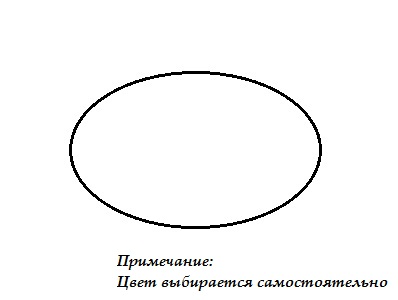 Субтест 2. «Завершение фигуры».Дорисуйте десять незаконченных стимульных фигур. А так же придумать название к каждому рисунку.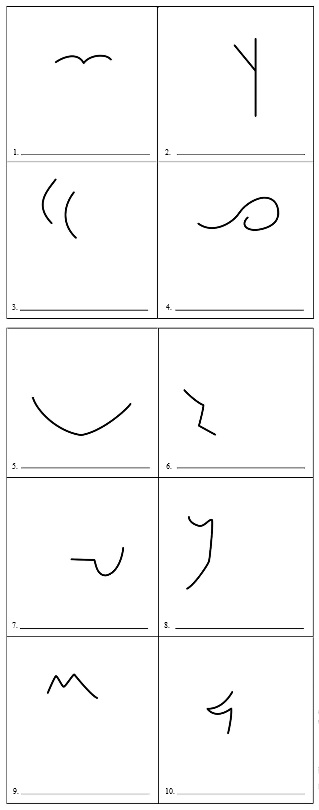 Субтест 3. «Повторяющиеся линии».Стимульным материалом являются 30 пар параллельных вертикальных линий. На основе каждой пары линий необходимо создать какой-либо (не повторяющийся) рисунок.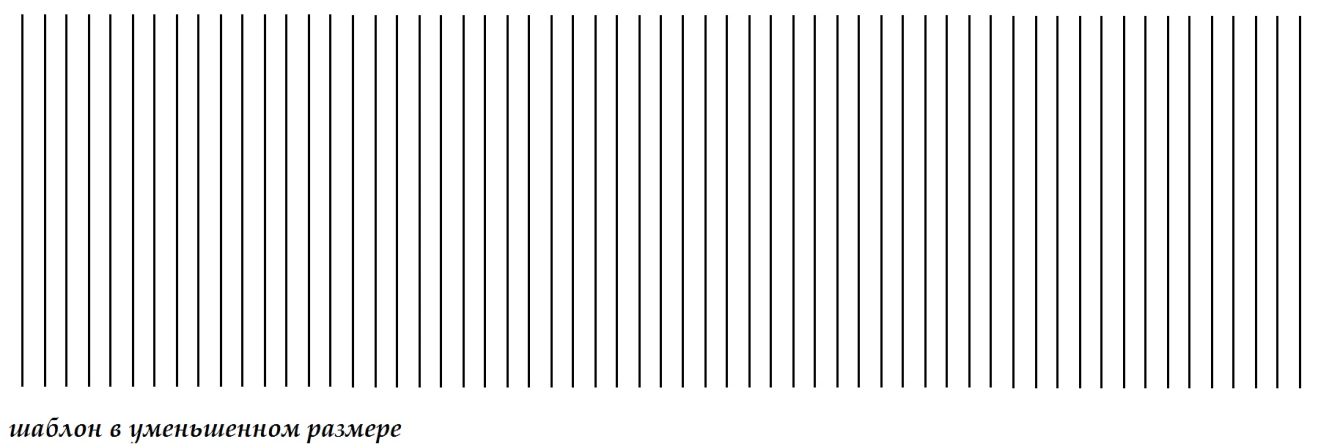 Обработка результатов.Обработка результатов всего теста предполагает оценку пяти показателей: «беглость», «оригинальность», «разработанность», «сопротивление замыканию» и «абстрактность названий». Ключ к тесту Торренса.«Беглость»- характеризует творческую продуктивность человека. Оценивается только во 2 и 3 субтестах в соответствии со следующими правилами:1.      Для оценки необходимо подсчитать общее количество ответов (рисунков), данных тестируемым.2.      При подсчете показателя учитываются только адекватные ответы.Если рисунок из-за своей неадекватности не получает балл по «беглости», то он исключается из всех дальнейших подсчетов.Неадекватными признаются следующие рисунки:·         рисунки, при создание которых предложенный стимул (незаконченный рисунок или пара линий) не был использован как составная часть изображения.·         рисунки, представляющие собой бессмысленные абстракции, имеющие бессмысленное название.·         осмысленные, но повторяющиеся несколько раз рисунки считаются за один ответ.3.      Если две (или более) незаконченных фигур в субтесте 2 использованы при создании одной картинки, то начисляется количество баллов соответствующее числу используемых фигур, так как это необычный ответ.4.      Если две (или более) пары параллельных линий в субтесте 3 использованы при создании одной картинки, то начисляется только один балл, так как выражена одна идея.«Оригинальность»- самый значимый показатель креативности. Степень оригинальности свидетельствует о самобытности, уникальности, специфичности творческого мышления тестируемого. Показатель «оригинальности» подсчитывается по всем трем субтестам в соответствии с правилами:1.      Оценка за «оригинальность» основывается на статистической редкости ответа. Обычные, часто встречающиеся ответы оцениваются в 0 баллов, все остальные в 1 балл.2.      Оценивается рисунок, а не название!3.      Общая оценка за оригинальность получается в результате сложения оценок по всем рисункам.Список ответов на 0 баллов за «оригинальность»:Примечание: Если в списке неоригинальных ответов приводится ответ «лицо человека» и соответствующая фигура превращена в лицо, то данный рисунок получает 0 баллов, но если эта же незаконченная фигура превращена в усы или губы, которые затем становятся частью лица, то ответ оценивается в 1 балл.·         Субтест 1 — оценивается только тот предмет, который был нарисован на основе цветной приклеенной фигуры, а не сюжет в целом — рыба, туча, облако, цветок, яйцо, звери (целиком, туловище, морда), озеро, лицо или фигура человека.·         Субтест 2. — обратите внимание, все незаконченные фигуры имеют свою нумерацию, слева-направо и сверху-вниз: 1, 2, 3, ..10.1.      — цифра (цифры), буква (буквы), очки, лицо человека, птица (любая), яблоко.2.      — буква (буквы), дерево или его детали, лицо или фигура человека, метелка, рогатка, цветок, цифра (цифры).3.      — цифра (цифры), буква (буквы), звуковые волны (радиоволны), колесо (колеса), месяц (луна), лицо человека, парусный корабль, лодка, фрукт, ягоды.4.      — буква (буквы), волны, змея, знак вопроса, лицо или фигура человека, птица, улитка (червяк, гусеница), хвост животного, хобот слона, цифра (цифры).5.      — цифра (цифры), буква (буквы), губы, зонт, корабль, лодка, лицо человека, мяч (шар), посуда.6.      — ваза, молния, гроза, ступень, лестница, буква (буквы), цифра (цифры).7.      — цифра (цифры), буква (буквы), машина, ключ, молот, очки, серп, совок (ковш).8.      — цифра (цифры), буква (буквы), девочка, женщина, лицо или фигура человека, платье, ракета, цветок.9.      — цифра (цифры), буква (буквы), волны, горы, холмы, губы, уши животных.10.  — цифра (цифры), буква (буквы), елка, дерево, сучья, клюв птицы, лиса, лицо человека, мордочка животного.·         Субтест 3: книга, тетрадь, бытовая техника, гриб, дерево, дверь, дом, забор, карандаш, коробка, лицо или фигура человека, окно, мебель, посуда, ракета, цифры.«Абстрактность названия» — выражает способность выделять главное, способность понимать суть проблемы, что связано с мыслительными процессами синтеза и обобщения. Этот показатель подсчитывается в субтестах 1 и 2. Оценка происходит по шкале от 0 до 3.·         0 баллов: Очевидные названия, простые заголовки (наименования), констатирующие класс, к которому принадлежит нарисованный объект. Эти названия состоят из одного слова, например: «Сад», «Горы», «Булочка» и т.п.·         1 балл: Простые описательные названия, описывающие конкретные свойства нарисованных объектов, которые выражают лишь то, что мы видим на рисунке, либо описывают то, что человек, животное или предмет делают на рисунке, или из которых легко выводятся наименования класса, к которому относится объект — «Мурка» (кошка), «Летящая чайка», «Новогодняя елка», «Саяны» (горы), «Мальчик болеет» и т.п.·         2 балла: Образные описательные названия «Загадочная русалка», «SOS», названия описывающие чувства, мысли «Давай поиграем»…·         3 балла: абстрактные, философские названия. Эти названия выражают суть рисунка, его глубинный смысл «Мой отзвук», «Зачем выходить от туда, куда ты вернешься вечером».«Сопротивление замыканию» - отображает «способность длительное время оставаться открытым новизне и разнообразию идей, достаточно долго откладывать принятие окончательного решения для того, чтобы совершить мыслительный скачок и создать оригинальную идею». Подсчитывается только в субтесте 2. Оценка от 0 до 2 баллов.·         0 баллов: фигура замыкается самым быстрым и простым способом: с помощью прямой или кривой линии, сплошной штриховки или закрашивания, буквы и цифры так же равно 0 баллов.·         1 балл: Решение превосходит простое замыкание фигуры. Тестируемый быстро и просто замыкает фигуру, но после дополняет ее деталями снаружи. Если детали добавляются только внутри замкнутой фигуры, то ответ  равен 0 баллов.·         2 балла: стимульная фигура не замыкается вообще, оставаясь открытой частью рисунка или фигура замыкается с помощью сложной конфигурации. Два балла так же присваивается в случае, если стимульная фигура остается открытой частью закрытой фигуры. Буквы и цифры - соответственно 0 баллов.«Разработанность» — отражает способность детально разрабатывать придуманные идеи. Оценивается во всех трех субтестах. Принципы оценки:·         1. Один балл начисляется за каждую существенную деталь рисунка дополняющую исходную стимульную фигуру, при этом детали, относящиеся к одному и тому же классу, оцениваются только один раз, например, у цветка много лепестков — все лепестки считаем как одну деталь. Например: цветок имеет сердцевину (1 балл), 5 лепестков (+1 балл), стебель (+1), два листочка (+1), лепестки, сердцевина и листья заштрихованы (+1 балл) итого: 5 баллов за рисунок.·         2. Если рисунок содержит несколько одинаковых предметов, то оценивается разработанность одного из них + еще один балл за идею нарисовать другие такие же предметы. Например: в саду может быть несколько одинаковых деревьев, в небе — одинаковые облака и т.п. По одному дополнительному баллу дается за каждую существенную деталь из цветков, деревьев, птиц и один балл за идею нарисовать таких же птиц, облака и т.п.·         3. Если предметы повторяются, но каждый из них имеет отличительную деталь, то необходимо дать по одному баллу за каждую отличительную деталь. Например: цветов много, но у каждого свой цвет — по одному новому баллу за каждый цвет.·         4. Очень примитивные изображения с минимальной «разработанностью» оцениваются в 0 баллов.Интерпретация результатов теста Торренса.Просуммируйте  баллы, полученные при оценке всех пяти факторов («беглость», «оригинальность», «абстрактность названия», «сопротивление замыканию»  и «разработанность») и поделите эту сумму на пять.Полученный результат означает следующий уровень креативности по Торренсу:30 — плохо30—34 — ниже нормы35—39 — несколько ниже нормы40—60 — норма61—65 — несколько выше нормы66—70 — выше нормы>70 — отличноТест Гилфорда.Данный тест направлен на изучение креативности, творческого мышления для детей возрастной группы от 5 до 15 лет.Исследуемые факторы: 
1) Беглость (легкость, продуктивность) — этот фактор характеризует беглость творческого мышления и определяется общим числом ответов. 
2) Гибкость — фактор характеризует гибкость творческого мышления, способность к быстрому переключению и определяется числом классов (групп) данных ответов.
3) Оригинальность — фактор характеризует оригинальность, своеобразие творческого мышления, необычность подхода к проблеме и определяется числом редко приводимых ответов, необычным употреблением элементов, оригинальностью структуры ответа. 
4) Точность — фактор, характеризующий стройность, логичность творческого мышления, выбор адекватного решения, соответствующего поставленной цели.Большинство тестов являются модификацией тестов Гилфорда или Торренса. 
Время проведения процедуры — около 40 минут. 
Тесты предназначены для возрастной группы от 5 до 15 лет. С детьми от 5 до 8 лет процедура проводится в индивидуальной форме. С возрастной группой от 9 до 15 лет работа с тестами проводится в групповой форме (возможно проведение и в индивидуальной форме). 
Следует отметить, что субтест 3 (слова или выражение) имеет две модификации, одна модификация — слова — предназначена для детей от 5 до 8 лет, вторая модификация — выражение — предназначена для детей 9—15 лет.Субтест 1. Использование предметов (варианты употребления) Задача : Перечислить как можно больше необычных способов использования предмета. 
Инструкция для испытуемого: "Газета используется для чтения. Ты же можешь придумать другие способы ее использования. Что из нее можно сделать? Как ее можно еще использовать? "   Инструкция зачитывается устно. 
Время выполнения субтеста — 3 мин. 
При индивидуальной форме проведения все ответы дословно записываются психологом. При групповой форме проведения ответы записывают сами испытуемые. Время засекается после прочтения инструкции.Оценивание Результаты выполнения теста оценивались в баллах. 
Имеются три показателя:
1) Беглость (беглость воспроизведения идей) — суммарное число ответов. 
За каждый ответ дается 1 балл, все баллы суммируются.Б = n. где Б — беглость, n — число уместных ответов.Следует обратить особое внимание на термин «уместные ответы». Нужно исключить из числа учитываемых те ответы, которые упоминались в инструкции, — очевидные способы использования газет: читать газету, узнавать новости и т.д.2) Гибкость — число классов (категорий) ответов.Все ответы можно отнести к различным категориям. Например, ответы типа: «из газеты можно сделать шапку, корабль, игрушку» и т.д. относятся к одной 
категории — создание поделок и игрушек.Категории ответов1. Использование для записей (записать телефон, решать примеры, рисовать).2. Использование для ремонтных и строительных работ (заклеить окна, наклеить под обои).3. Использование в качестве подстилки (постелить на грязную скамейку, положить под обувь, постелить на пол при 
окраске потолка).4. Использование в качестве обертки (завернуть покупку, обернуть книги, завернуть цветы).5. Использование для животных (подстилка кошке, хомяку, привязать на нитку бантик из газеты и играть с кошкой).6. Использование как средства для вытирания (вытереть стол, протирать окна, мыть посуду, в качестве туалетной бумаги).7. Использование как орудия агрессии (бить мух, наказывать собаку, плеваться шариками из газеты).8. Сдача в макулатуру.9. Получение информации (смотреть рекламу, давать объявления, делать вырезки, проверить номер лотерейного билета, посмотреть дату, посмотреть программу TV и т.д.).10. Использование в качестве покрытия (укрыться от дождя, солнца, прикрыть что-то от пыли).11. Сжигание (для растопки, для разведения костра, сделать факел).12. Создание поделок, игрушек (сделать корабль, шапку, папье-маше).Следует приписать каждому ответу номер категории из вышеприведенного списка, затем, если несколько ответов будут относиться к одной и той же категории, то учитывать только первый ответ из этой категории, то есть учитывать каждую категорию только один раз.Затем следует подсчитать число использованных ребенком категорий. В принципе, число категорий может изменяться от 0 до 12 (если не будет дано ответов, отнесенных к новой категории, которой нет в списке). За ответы, не подходящие ни к одной из перечисленных категорий, добавляется по 
3 балла за каждую новую категорию. Таких ответов может быть несколько. Но прежде чем присваивать новую категорию, следует очень внимательно соотнести ответ с приведенным выше списком. За одну категорию начисляется 3 балла.Г = 3 m. где Г — показатель гибкости, m — число использованных категорий.3) Оригинальность — число необычных, оригинальных ответов. Ответ 
считается оригинальным, если он встречается 1 раз на выборке в 30—40 человек.Один оригинальный ответ — 5 баллов. 
Все баллы за оригинальные ответы суммируются.0р = 5 k. где 0р — показатель оригинальности, k — число оригинальных ответов.Подсчет суммарного показателя по каждому субтесту следует проводить после процедуры стандартизации, то есть перевода сырых баллов в стандартные. В данном случае предлагается проводить суммирование баллов по различным факторам, 
отдавая себе отчет в том, что такая процедура не является достаточно 
корректной, а следовательно, суммарными баллами можно пользоваться только как приблизительными и оценочными.Т 1 = Б 1 + Г 1 + Ор 1 = n + 3 m + 5 k.Т 1 — суммарный показатель первого субтеста, 
Б 1 — беглость по 1 субтесту, 
Г 1 — гибкость по 1 субтесту, 
Ор 1 — оригинальность по 1 субтесту, 
n — общее число уместных ответов, 
m — число категорий, 
k — число оригинальных ответов.Субтест 2. Последствия ситуации Задача: Перечислить различные последствия гипотетической ситуации. 
Инструкция для испытуемого: "Вообрази, что случится, если животные и птицы смогут разговаривать на человеческом языке. "
Время выполнения субтеста — 3 минуты.Оценивание Результаты выполнения субтеста оценивались в баллах. 
Имеются два показателя.1) Беглость (беглость воспроизведения идей) — общее число приведенных последствий. 
1 ответ (1 следствие) — 1 балл.Б = n.2) Оригинальность — число оригинальных ответов, число отдаленных следствий. Здесь оригинальным считается ответ, приведенный только один раз (на выборке 30—40 человек). 
1 оригинальный ответ — 5 баллов.0р = 5 k. где 0р — показатель оригинальности, k — число оригинальных ответов.Т 2 = n + 5 k.Т 2 — суммарный показатель второго субтеста.Как и в первом субтесте, следует обратить внимание на исключение неуместных (неадекватных) ответов, а именно: повторяющихся ответов и ответов, не имеющих отношения к поставленной задаче.Субтест 3а. Слова Модификация для детей 5—8 лет. 
Субтест проводится индивидуально.Задача : Придумать слова, которые начинаются или оканчиваются определенным слогом. 
Инструкция для испытуемого :1 часть. "Придумай слова, которые начинаются на слог «по», например «полка». "
На ответ дается 2 минуты. 
2 часть. "Придумай слова, которые оканчиваются слогом «ка», например 
«сумка» "
На ответ дается 2 минуты. 
Время выполнения всего субтеста — 4 минуты.Оценивание Результаты выполнения субтеста оцениваются в баллах. 
Имеются два показателя.1) Беглость — общее число приведенных слов. 
1 слово — 1 балл.Б = n , где Б — показатель беглости, n — общее число слов.Как и ранее, следует вычеркнуть повторяющиеся слова, а также не учитывать 
неадекватные слова.2) Оригинальность — число оригинальных слов, приведенных один раз на 
выборку 30—40 человек. 
1 оригинальное слово — 5 баллов.0р = 5 k. где Ор — показатель оригинальности, k — число оригинальных 
слов.Т 3 = n + 5 k.Т 3 — суммарный показатель третьего cубтеста (для детей 5—8 лет).Субтест 3б. Выражение Модификация для детей 9—15 лет 
Задача : Придумать предложения, состоящие из четырех слов, каждое из 
которых начинается с указанной буквы. 
Инструкция для испытуемого : "Придумай как можно больше предложений, состоящих из четырех слов. Каждое слово в предложении должно начинаться с указанной буквы. Вот эти буквы: В, М, С, К (испытуемым предъявляются напечатанные буквы). Пожалуйста, используй буквы только в таком порядке, не меняй их местами. Привожу пример предложения: «Веселый мальчик смотрит кинофильм». А теперь придумай как можно больше своих предложений с этими буквами. "
Время выполнения субтеста — 5 минут.Оценивание Результаты выполнения субтеста оцениваются по трем показателям.1) Беглость — число придуманных предложений (n). 
1 предложение — 1 балл.Б = n.2) Гибкость — число слов, используемых испытуемым. Каждое слово 
учитывается только один раз, то есть в каждом последующем предложении 
учитываются только те слова, которые не употреблялись испытуемым ранее или не повторяют слова в примере. Однокоренные слова, относящиеся к разным частям речи, считаются одинаковыми, например: «веселый, весело». 
1 слово — 0,1 балла.Г = 0,1 m. 
где Г — показатель гибкости, m — число слов, используемых один раз.3) ОригинальностьПодсчитывается число оригинальных по смысловому содержанию предложений. Оригинальным считается предложение, которое встречается 1 раз на выборке в 30—40 человек. 
Одно оригинальное предложение — 5 баллов.Ор = 5 k. где Ор — показатель оригинальности, k — число оригинальных 
предложений.Т 3 = n + 0,1 m + 5 k.Т 3 — суммарный показатель третьего субтеста (для детей 9—15 лет).Субтест 4. Словесная ассоциация Задача : Привести как можно больше определений для общеупотребительных слов. 
Инструкция для испытуемого : "Найди как можно больше определений для слова «книга». Например: красивая книга. Какая еще бывает книга? "
Время выполнения субтеста — 3 минуты.Оценивание Результаты выполнения субтеста оцениваются в баллах по трем показателям.1) Беглость — суммарное число приведенных определений (n). 
Одно определение — 1 балл.Б = n. где Б — показатель беглости.2) Гибкость — число категорий ответов.Одна категория — 3 балла.Г = 3 m. где Г — показатель гибкости, m — число категорий ответов.Категории ответов·  1. Время издания (старая, новая, современная, старинная).·  2. Действия с книгой любого типа (брошенная, забытая, украденная, переданная).·  3. Материал и способ изготовления (картонная, пергаментная, папирусная, рукописная, напечатанная).·  4. Назначение, жанр (медицинская, военная, справочная, художественная, фантастическая).·  5. Принадлежность (моя, твоя, Петина, библиотечная, общая).·  6. Размеры, форма (большая, тяжелая, длинная, тонкая, круглая, квадратная).·  7. Распространенность, известность (известная, популярная, знаменитая, редкая).·  8. Степень сохранности и чистоты (рваная, целая, грязная, мокрая, потрепанная, пыльная).·  9. Ценность (дорогая, дешевая, ценная).·  10. Цвет (красная, синяя, фиолетовая).·  11. Эмоционально-оценочное восприятие (хорошая, веселая, грустная, страшная, печальная, интересная, умная, полезная).·  12. Язык, место издания (английская, иностранная, немецкая, индийская, отечественная).Все ответы, относящиеся к одной категории, учитываются только один раз. 
Максимальный балл — 12 x 3 = 36 баллов (в случае, если в ответах присутствуют все двенадцать категорий, что на практике встречается исключительно редко, а также отсутствуют ответы, которым присваивается новая категория). Как и в субтесте 1, ответам, не подходящим ни к какой категории, присваивается новая категория и, соответственно, добавляется по 3 балла за каждую новую категорию. В этом случае максимальный балл может увеличиться.Г = 3 m. где Г — показатель гибкости, m — число категорий.3) Оригинальность — число оригинальных определений.Определение считается оригинальным, если оно приведено всего один раз на выборке в 30—40 человек. 
Одно оригинальное определение — 5 баллов.0р = 5 k. где Ор — показатель оригинальности, к— число оригинальных 
определений.Т 4 = n + 3 m + 5 k.Т 4 — суммарный показатель четвертого субтеста.Субтест 5. Составление изображений Задача : Нарисовать заданные объекты, пользуясь определенным набором 
фигур. 
Инструкция для испытуемого : "Нарисуй определенные объекты, пользуясь следующим набором фигур: круг, прямоугольник, треугольник, полукруг. 
Каждую фигуру можно использовать несколько раз, менять ее размеры и положение в пространстве, но нельзя добавлять другие фигуры или линии. 
В первом квадрате нарисуй лицо, во втором — дом, в третьем — клоуна, а в четвертом — то, что ты хочешь. Подпиши четвертый 
рисунок."  Длина стороны квадрата — 8 см (для тестового бланка). Испытуемому предъявляется набор фигур и образец выполнения задания — лампа. 
Время выполнения всех рисунков — 8 минут.Оценивание Оценивание производится по двум показателям.1) Беглость — гибкость. В данном показателе учитываются:n 1 — число изображенных элементов (деталей); 
n 2 — число использованных категорий фигур (из 4 заданных), n 2 изменяется от 0 до 4. 
Одна деталь — 0,1 балла. 
Один класс фигур — 1 балл. 
n 3 — число ошибок (ошибкой считается использование в рисунке незаданной фигуры или линии). 
Одна ошибка — 0,1 балла.Б 4 i=1 = (0,1n 1i + n 2i — 0,1 n 3i ) . где Б — беглость, i — номер 
рисунка (от 1 до 4).Баллы Б суммируются по четырем рисункам.2) Оригинальностьk 1 — число оригинальных элементов рисунка. 
Под оригинальным элементом понимается элемент необычной формы, необычное расположение элемента, необычное использование элемента, оригинальное расположение элементов друг относительно друга. Один оригинальный элемент — 3 балла. 
В одном рисунке может быть несколько оригинальных элементов. 
k 2 — оригинальность четвертого рисунка (по теме, по содержанию). Может встречаться один раз на выборку в 30—40 человек. 
k 2 может принимать значения 0 или 1. 
За оригинальный сюжет начисляется 5 баллов (это относится только к четвертому рисунку)Ор 4 i=1 = 5 k + k 1i . где Ор — оригинальность, i — номер рисунка (от 1 
до 4).Т 5 = Б + 0р.Т 5 — суммарный показатель пятого субтеста, 
Б — беглость, 
0р — оригинальность.Субтест 6. Эскизы Задача : Превратить в различные изображения одинаковые фигуры (круги), 
приводимые в квадратах. 
Инструкция для испытуемого : "Добавь любые детали или линии к основному изображению так, чтобы получились различные интересные рисунки. 
Рисовать можно как внутри, так и снаружи круга. Подпиши название к каждому рисунку." 
Тестовый бланк — это лист стандартной бумаги (формат А4), на котором изображено 20 квадратов с кругом посередине. Размеры квадрата 5 x 5 см, диаметр каждого круга — 1,5 см.
Время выполнения задания — 10 минут.Оценивание Проводится по трем показателям:1) Беглость — число адекватных задаче рисунков. 
Один рисунок — 1 балл.Б = n. где n — число рисунков (изменяется от 0 до 20).Исключаются рисунки, точно повторяющие друг друга (дубликаты), а также рисунки, в которых не использован стимульный материал — круг.2) Гибкость — число изображенных классов (категорий) рисунков. Например, изображения различных лиц относятся к одной категории, изображения различных животных также составляют одну категорию. Одна категория — 3 балла.Г = 3m. где m — число категорий.Категории ответов·  1. Война (военная техника, солдаты, взрывы).·  2. Географические объекты (озеро, пруд, горы, 
солнце, луна).·  3. Звери. Птицы. Рыбы. Насекомые.·  4. Знаки (буквы, цифры, нотные знаки, 
символы).·  5. Игрушки, игры (любые).·  6. Космос (ракета, спутник, космонавт).·  7. Лицо (любое человеческое лицо).·  8. Люди (человек).·  9. Машины. Механизмы.·  10. Посуда.·  11. Предметы домашнего обихода.·  12. Природные явления (дождь, снег, град, 
радуга, северное сияние).·  13. Растения (любые — деревья, травы, цветы).·  14. Спортивные снаряды.·  15. Съедобные продукты (еда).·  16. Узоры, орнаменты.·  17. Украшения (бусы, серьги, браслет).Если рисунок не соответствует ни одной категории, ему присваивается новая категория.3) ОригинальностьОригинальным считается рисунок, сюжет которого использован один раз (на выборке 
в 30—40 человек). 
Один оригинальный рисунок — 5 баллов.Ор = 5 k. где Ор — показатель оригинальности, k — число оригинальных 
рисунков.T 6 = n + 3 m + 5 k.Т 6 — суммарный показатель шестого субтеста.При подсчете баллов по шестому субтесту следует учитывать все рисунки вне зависимости от качества изображения. О сюжете и теме надо судить не только по рисунку, но и обязательно принимать во внимание подпись. 
У маленьких детей, которые не умеют писать, после окончания работы необходимо спросить, что изображено на рисунках, и подписать названия к рисункам. В сновном это относится к возрастной группе 5—7 лет.Субтест 7. Спрятанная форма Задача : Найти различные фигуры, скрытые в сложном, малоструктурированном изображении. 
Инструкция для испытуемого : "Найди как можно больше изображений на этом рисунке. Что нарисовано на этой картинке? "
Время выполнения субтеста — 3 минуты. 
Стимульный материал: всего четыре различных рисунка. Предъявлять следует только один рисунок. Остальные даны для того, чтобы можно было провести повторное тестирование в другое время.ОцениваниеРезультаты выполнения субтеста оцениваются в баллах по двум показателям:1) Беглость — суммарное число ответов (n). 
Один ответ — 1 балл.Б = n.2) Оригинальность — число оригинальных, редких ответов. В данном случае оригинальным будет считаться ответ, данный один раз на выборке в 30—40 человек.Один оригинальный ответ — 5 баллов.0р = 5 k. где Ор — оригинальность, k — число оригинальных, редких ответов.T 7 = n + 5 k.Т 7 — суммарный показатель седьмого субтеста.Диагностика Тихомировой.Методика № 1. Детям предлагается четыре листа с заданиями, которые им необходимо выполнить. Вот эти задания:Необходимо выделить из предложенных слов два, наиболее существенных для какого-либо понятия. Это задание позволяет определить, умеют ли дети выделять существенное, т. е. способны ли они к абстрагированию, выделению главного, могут ли отвлечься от второстепенного. Необходимо найти «лишнее» слово из предложенных пяти, которое не подходит к остальным по смыслу.Эта методика выявляет умение детей обобщать, строить обобщение на отвлечённом материале.Анаграмма. Необходимо найти зашифрованное слово, полученное в результате перемещения букв исходного слова.Цель: выявить наличие или отсутствие у школьников теоретического анализа.Сравнение понятий. Необходимо написать черты сходства и черты различия предложенных предметов.Это задание позволит выяснить уровень сформированности навыка сравнения, умение выделять существенные и сходные черты различных предметов.Пример диагностики № 1.Задание 1.Выдели два слова, наиболее существенных для слова перед скобками.САД (растение, садовник, собака, забор, земля) РЕКА (берег, рыба, тина, рыболов, вода)ИГРА (шахматы, игроки, штрафы, правила, наказания)Задание 2.Даны пять слов. Одно из них не подходит к остальным четырём. Найди это слово.Приставка, предлог, суффикс, окончание, корень.Треугольник, отрезок, длина, квадрат, круг.Дождь, снег, осадки, иней, град.Запятая, точка, двоеточие, тире, союз.Задание 3.Найди зашифрованное здесь слово.ОшкакЛопрдаеРсогоноЗадание 4.Напиши слева – черты сходства, а справа – черты различия этих предметов.КНИГА - ТЕТРАДЬПример диагностики № 2Задание 1.Выдели два слова, наиболее существенных для слова перед скобками.ЛЕС (лист, яблоня, охотник, дерево, кустарник)ГОРОД (автомобиль, здание, толпа, улица, велосипед)ПЕНИЕ (звон, голос, искусство, мелодия, аплодисменты)Задание 2.Даны пять слов. Одно из них не подходит к остальным четырём. Найди это слово.Сложение, умножение, деление, слагаемое, вычитание.Дуб, дерево, ольха, тополь, ясень.Василий, Фёдор, Иван, Петров, Семён.Молоко, сыр, сметана, мясо, простокваша.Задание 3.Найди зашифрованное здесь слово.ОбкасаРедлвюбЕунрукгЗадание 4.Напиши слева – черты сходства, а справа – черты различия этих предметов.ЛОШАДЬ – КОРОВАПример диагностики № 3Задание 1.Выдели два слова, наиболее существенных для слова перед скобками.БОЛЬНИЦА (сад, врач, помещение, радио, больные)ЛЮБОВЬ (розы, чувство, человек, город, природа)СПОРТ (медаль, оркестр, состязание, победа, стадион)Задание 2.Даны пять слов. Одно из них не подходит к остальным четырём. Найди это слово.Секунда, год, час, вечер, неделя.Горький, горячий, кислый, солёный, сладкий.Футбол, волейбол, хоккей, плавание, баскетбол.Тёмный, светлый, голубой, яркий, тусклый.Задание 3.Найди зашифрованное здесь слово.АцикруГометебБязоньеаЗадание 4.Напиши слева – черты сходства, а справа – черты различия этих предметов.ОЗЕРО - РЕКАМетодика № 2.   Также учащимся предлагалась методика, основанная на серии из 20-ти вопросов, которые позволяют установить уровень сформированности некоторых особенностей мышления, таких как определение понятий, выяснение причин, выявление сходства и различий в объектах. В результате проведения этих диагностик мы сможем получить представление о том, какие процессы мышления необходимо развивать у учащихся данного класса в первую очередь. На основе этих данных можно будет выбрать те или иные методы работы с детьми на уроках, которые будут способствовать развитию и совершенствованию необходимых процессов и операций мышления. По истечении работы с классом будет проведён контрольное исследование, по итогам которого можно будет судить об эффективности проделанной работы. Для контрольного исследования будет использована те же диагностики, что и в первоначальном исследовании. Это позволит судить о произошедших изменениях наиболее полно и объективно. Соответственно, возможно будет понять, была ли проведённая работа эффективной и результативной, и, если она была таковой, то насколько.(диагностика из 20 вопросов)Вопросы:1. Какое животное больше: лошадь или собака?Утром люди завтракают. А что они делают, принимая пищу днём и вечером?Днём на улице светло, а ночью…?Небо голубое, а трава…?Черешня, груша, слива и яблоко – это…?Почему, когда идёт поезд, опускают шлагбаум?Что такое Москва, Киев, Хабаровск?Который сейчас час? (ребёнку даются часы).Молодую корову называют тёлкой. А как называют молодую собаку и молодую овцу?На кого больше похожа собака, на кошку или на курицу? (Ответ обосновать).Для чего нужны автомобилю тормоза?Чем похожи друг на друга молоток и топор?Что есть общего между белкой и кошкой?Чем отличаются гвоздь, винт и шуруп?Что такое футбол, прыжки в длину и в высоту, теннис, плавание?Какие ты знаешь виды транспорта? (минимум два).Чем отличается старый человек от молодого? (два признака).Для чего физкультура и спорт людям?Почему считается плохо, если кто-то не хочет работать?Для чего на письма необходимо наклеивать марку?Диагностика формирования УУД (примерные методики)Методика «Объедини в группы» Цель: изучение мыслительной операции классификации.Стимульный материал: 15 картинок на одном листе.
Процедура проведения методики: ребенку предлагается лист с 15-ью картинками, в сопровождении следующей инструкции: «Объедини  картинки в группы, соединив их линиями. Например: воробей, ворона, ласточка – что это за группа? (птицы). На решение задания отводится 5 минут»Примечание: могут быть группы – транспорт, цветы, фрукты, овощи, домашние животные, дикие животные, мебель и др.Оценка результатов. За каждую группу начисляется 1 балл, всего можно разбить картинки на 7 групп.
7 баллов – ребенок нашёл все группы за время меньшее, чем 5 минут и правильно объяснил свой выбор.
4 - 6  баллов – ребенок нашёл 4, 5, 6 групп   за 5 минут.
3 балла  и ниже – ребенок нашёл 3 группы и менее  (или не справился с заданием за отведённое время).Выводы об уровне развития:
7 баллов – высокий.
4 - 6 баллов – норма.
3 балла  и ниже – низкий.Методика «Четвёртый лишний» Цель: изучение мыслительной операции обобщения.Стимульный материал:  картинки с изображением 4-х предметов, один из которых не подходит к остальным по определённым признакам. 
Процедура проведения методики: ребенку предлагается серия из 5 картинок, на которых представлены разные предметы в сопровождении следующей инструкции: «На каждой из этих картинок один из 4-х изображённых предметов является лишним. Внимательно посмотри на картинки и определи, какой предмет и, почему является лишним, зачеркни эту картинку». На решение задания отводится 5 минут»Оценка результатов. 5 баллов – ребенок решил все задачи за время, меньшее, чем 5 минут, назвав (зачеркнув) лишние предметы на всех картинках и правильно объяснил свой выбор.
3-4  балла – ребенок правильно решил 3- 4 задачи  за 5 минут.
2 балла  и ниже – ребенок нашёл 2 и менее задач (или не справился с заданием за отведённое время).Выводы об уровне развития:
5 баллов – высокий.
3-4 балла – норма.
2 балла  и ниже – низкий.
Методика  «Бабочки» Оцениваемые УУД: коммуникативные действия по согласованию усилий  в процессе организации и осуществления сотрудничества (кооперация), умение договариваться, находить общее решение, потребность в общении с детьми.Форма (ситуация оценивания): работа учащихся в классе парами.Метод оценивания: наблюдение за взаимодействием и анализ результата.Описание задания: Детям, сидящим парами, дают по одному шаблону крыльев бабочки и просят на общем листе составить и нарисовать бабочку раскрасить крылья одинаково. Инструкция: «Дети, перед Вами лежат два шаблона крыльев бабочки, вам необходимо на общем листе составить и нарисовать бабочку, а потом раскрасить, чтобы получилось одинаково. Вы сами можете придумать узоры, но сначала надо договориться между собой, какой узор рисовать, а потом приступать к рисованию».Критерии оценивания: продуктивность совместной деятельности оценивается по степени сходства узоров на крыльях бабочки;умение детей договариваться, приходить к общему решению, умение убеждать, аргументировать и т.д.; взаимный контроль по ходу выполнения деятельности: замечают ли дети друг у друга отступления от первоначального замысла, как на них реагируют; взаимопомощь по ходу рисования,эмоциональное отношение к совместной деятельности: позитивное (работают с удовольствием и интересом), нейтральное (взаимодействуют друг с другом в силу необходимости) или отрицательное (игнорируют друг друга, ссорятся и др.).Показатели уровня выполнения задания:1) низкий уровень – в узорах явно преобладают различия или вообще нет сходства; дети не пытаются договориться или не могут придти к согласию, настаивают на своем;2) средний уровень – сходство частичное: отдельные признаки (цвет или форма некоторых деталей) совпадают, но имеются и заметные отличия;3) высокий уровень – крылья бабочки украшены одинаковым или весьма похожим узором; дети активно обсуждают возможный вариант узора; приходят к согласию относительно способа раскрашивания бабочек; сравнивают способы действия и координируя их, строят совместное действие; следят за реализацией принятого замысла.  Методика  «Общий рисунок» Оцениваемые УУД: коммуникативные действия по согласованию усилий  в процессе организации и осуществления сотрудничества (кооперация), умение договариваться, находить общее решение, потребность в общении с детьми.Форма (ситуация оценивания): работа учащихся в классе парами.Метод оценивания: наблюдение за взаимодействием и анализ результата.Описание задания: Детям, сидящим парами, дают по одному общему листу и просят на одном листе придумать и нарисовать общий рисунок. Инструкция: «Дети, перед Вами лежит лист бумаги, вам необходимо на этом листе придумать и нарисовать общий рисунок. Главное условие: вам необходимо всё обсудить, договориться между собой, какой рисунок рисовать, как его располагать, кто и что будет рисовать, а потом приступать к совместному рисованию».Критерии оценивания: продуктивность совместной деятельности оценивается по конечному результату;умение детей договариваться, приходить к общему решению, умение убеждать, аргументировать и т.д.; взаимный контроль по ходу выполнения деятельности: замечают ли дети друг у друга отступления от первоначального замысла, как на них реагируют; взаимопомощь по ходу рисования,эмоциональное отношение к совместной деятельности: позитивное (работают с удовольствием и интересом), нейтральное (взаимодействуют друг с другом в силу необходимости) или отрицательное (игнорируют друг друга, ссорятся и др.).Показатели уровня выполнения задания:1) низкий уровень – рисунок не получился, дети не пытаются договориться или не могут придти к согласию, настаивают на своем;2) средний уровень – рисунок частично не закончен, имеются отдельные недочёты, дети не во всём смогли договориться, прийти к общему мнению;3) высокий уровень – рисунок полностью закончен, эстетичен, дети смогли договориться, прийти к общему мнению;Анкета-опросник для определения уровня сформированности мотивации  1 . Нравится ли тебе заниматься  в кружке?нравится,не очень нравится,не нравится.  2 .  С каким настроением ты приходишь на занятия?иду с радостью,бывает по-разному,с привычным равнодушием,скорее бы это все кончилось.  3.Ты доволен, когда отменяются занятия  кружка?доволен,бывает по-разному,не доволен  4.Часто ли ты рассказываешь своим родителям о занятиях в кружке?часто,иногда,почти никогда не рассказываю.  5.Много ли у тебя друзей занимающихся вместе с тобой ?не очень много,много,почти нет.  6.Считаешь ли ты, что выбрал дело по душе?да,нет,не знаю  7.Тебе нравятся  обучающиеся в твоей группе?нравятсянравятся некоторыенравятся большинство  8 . Интересуются ли родители твоими успехами работы в кружке?                 -всегда интересуются                 -иногда интересуются- никогда не интересуютсяОценка результатов.3 балла- положительное отношение1 балл- нейтральные ответы0 баллов- отрицательное отношение24 – 20 баллов – высокий уровень мотивации и учебной активности;16 – 19 баллов – достаточный уровень мотивированности и учебной активности;12 – 15  баллов –положительное  отношение к занятиям